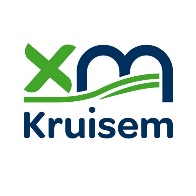 VERKLARING CONFORMITEIT VAN DE OPSTELLING VAN TENTEN(bijlage bij evenementenaanvraag)Ondergetekende, plaatser van de tent(en), verklaart hierbij dat:- de tent(en) geplaatst zijn conform de voorschriften van de constructeur en conform het bouwboek.
- constructiematerialen van de tent (tentdoek, vaste zijpanelen…) minstens behoren, wat betreft reactie bij brand, aan de Belgische klasse A2 of de Franse klasse M2 of de Britse Class 2 (attest bij te voegen)
- maximum windsnelheid van       km/h (attest bijvoegen)Datum                      ,handtekening plaatser: 					